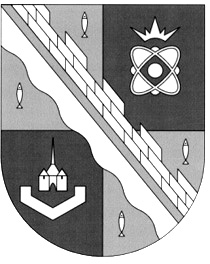                            администрация МУНИЦИПАЛЬНОГО ОБРАЗОВАНИЯ                                             СОСНОВОБОРСКИЙ ГОРОДСКОЙ ОКРУГ  ЛЕНИНГРАДСКОЙ ОБЛАСТИ                             постановление                                                      от 30/01/2023 № 212О присвоении спортивных разрядовВ соответствии с приказом Министерства спорта РФ от 20.02.2017 № 108
«Об утверждении положения о Единой всероссийской спортивной классификации», на основании постановления администрации муниципального образования Сосновоборский городской округ Ленинградской области от 03.03.2021 № 428 «Об утверждении административного регламента предоставления администрацией муниципального образования Сосновоборский городской округ Ленинградской области муниципальной услуги «Присвоение спортивных разрядов «второй спортивный разряд», «третий спортивный разряд»» и на основании заявлений региональной общественной организации «Спортивная федерация волейбола Ленинградской области», администрация Сосновоборского городского округа п о с т а н о в л я е т:Присвоить спортивный разряд спортсменам, выполнившим нормы и требования Единой всероссийской спортивной классификации, согласно приложениям к настоящему постановлению: «Второй спортивный разряд» по виду спорта «волейбол» согласно списку (Приложение № 1).«Третий спортивный разряд» по виду спорта «волейбол» согласно списку (Приложение № 2).2.	Отделу по связям с общественностью (пресс-центр) комитета по общественной безопасности и информации администрации (Бастина Е.А.) разместить настоящее постановление на официальном сайте Сосновоборского городского округа.Настоящее постановление вступает в силу со дня подписания.4.	Контроль за исполнением настоящего постановления возложить на заместителя главы администрации по социальным вопросам Горшкову Т.В.Глава Сосновоборского городского округа                                                             М.В. Воронков Исп: Палагин Вадим Владимирович 8(81369)6-27-94   ТНОтдел по физической культуре и спортуСОГЛАСОВАНО: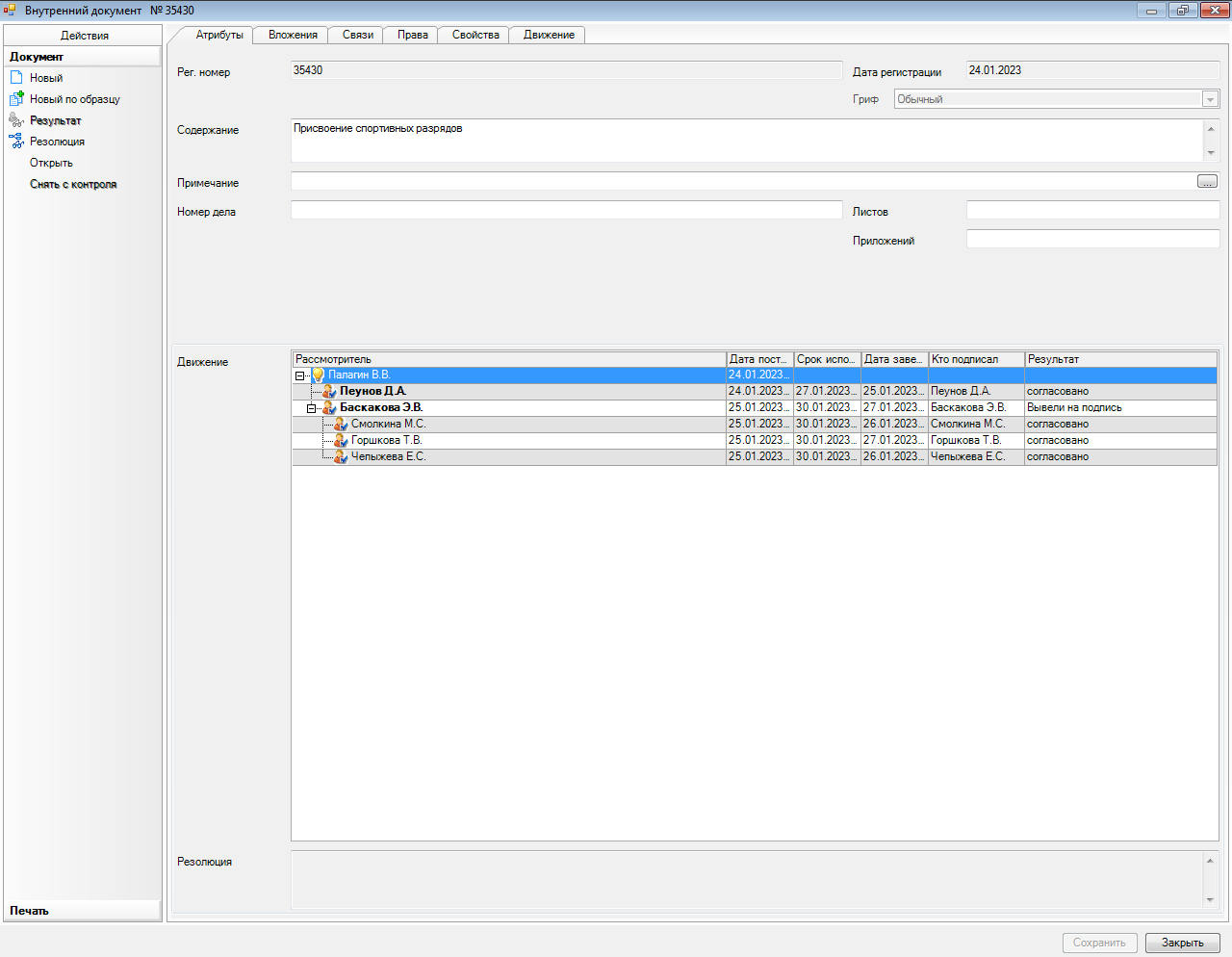 ПРИЛОЖЕНИЕ № 1к постановлению администрацииСосновоборского городского округаС П И С О Кспортсменов, которым присвоен спортивный разряд«второй спортивный разряд» по виду спорта «волейбол»за выполнение норм, требований и условий их выполнения, установленных Единой всероссийской спортивной классификацией по соответствующим видам спортаПРИЛОЖЕНИЕ № 2к постановлению администрацииСосновоборского городского округаС П И С О Кспортсменов, которым присвоен спортивный разряд«третий спортивный разряд» по виду спорта «волейбол»за выполнение норм, требований и условий их выполнения, установленных Единой всероссийской спортивной классификацией по соответствующим видам спортаРассылка: ОФКиС                                                                                                         от 30/01/2023 № 212   №п/пФ.И.О.Дата рождения1Авясов Семён Андреевич14.06.20102Александров Роман Артурович29.07.20093Антонов Тихон Константинович06.11.20074Беланов Родион Дмитриевич08.12.20085Богданов Никита Дмитриевич16.10.20086Горшков Николай Максимович25.10.20087Данильчук Лев Константинович20.01.20098Кальной Кирилл Сергеевич08.09.20079Митченко Иван Андреевич29.05.200810Погребняк Станислав Сергеевич24.12.201011Рохкимайнен Никита Сергеевич16.05.200912Сенькевич Арсений Александрович10.06.200713Таратушко Егор Артемович10.10.200814Фантаз Никита Павлович24.10.2008                                                                                                        от 30/01/2023 № 212   №п/пФ.И.О.Дата рождения1Азарова Юлия Вячеславовна13.04.20092Арова Виктория Эдуардовна27.07.20083Бондарчук Полина Витальевна26.08.20084Власова Ярослава Викторовна22.02.20095Гибирт Ульяна Васильевна08.10.20106Моськина Александра Николаевна13.11.20097Пневская Анна Павловна 14.07.20098Пойлова Марина Алексеевна04.02.20109Ронжина Дарья Александровна23.10.200910Скворцова Мария Алексеевна04.01.200911Торощина Полина Константиновна19.06.2009